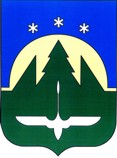 Городской округ  Ханты-МансийскХанты-Мансийского автономного округа – ЮгрыАдминистрация города Ханты-МансийскаУПРАВЛЕНИЕ МУНИЦИПАЛЬНОГО КОНТРОЛЯАДМИНИСТРАЦИЯ ГОРОДА ХАНТЫ-МАНСИЙСКАДзержинского ул., д.6, г. Ханты-Мансийск, Ханты-Мансийский автономный округ – Югра, 628012Тел/факс (3467) 352-321, 352-464. E-mail: ekonomika@admhmansy.ruПояснительная записка к проекту постановления Администрации города Ханты-Мансийска «О внесении изменений в постановление Администрации города Ханты-Мансийска от 23.06.2015 №750 «Об утверждении Положения о порядке осуществления муниципального контроля за использованием и охраной недр при добыче общераспространенных полезных ископаемых, а также при строительстве подземных сооружений, не связанных с добычей полезных ископаемых, на территории города Ханты-Мансийска»Настоящее Положение разработано в соответствии с Законом Российской Федерации от 21.02.1992 №2395-1 «О недрах», Федеральным законом от 06.10.2003 №131-ФЗ «Об общих принципах организации местного самоуправления в Российской Федерации», Федеральным законом от 26.12.2008 №294-ФЗ «О защите прав юридических лиц и индивидуальных предпринимателей при осуществлении государственного контроля (надзора) и муниципального контроля» (далее - Закон   от 26.12.2008 №294-ФЗ).Настоящее Положение устанавливает порядок осуществления муниципального контроля за использованием и охраной недр при добыче общераспространенных полезных ископаемых, а также при строительстве подземных сооружений, не связанных с добычей полезных ископаемых, на территории города Ханты-Мансийска, предоставленных в пользование для целей, указанных в Законе №82-оз «О пользовании участками недр местного значения на территории Ханты-Мансийского автономного округа - Югры» (далее - муниципальный контроль за использованием и охраной недр) пользователями недр.Задачей муниципального контроля за использованием и охраной недр является обеспечение соблюдения пользователями недр требований законодательства в области использования недр, расположенных на территории города Ханты-Мансийска.Начальник  управления                                                			В.А. Солодилов